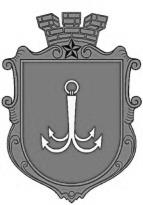                                              ОДЕСЬКА МІСЬКА РАДАПОСТІЙНА КОМІСІЯЗ ПИТАНЬ ЕКОЛОГІЇ, ЗАПОБІГАННЯ НАДЗВИЧАЙНИМ СИТУАЦІЯМ ТА ЛІКВІДАЦІЇ ЇХ НАСЛІДКІВ, ЗВ’ЯЗКУ ТА ІНФОРМАЦІЙНИХ ТЕХНОЛОГІЙ ________________ №_________________10 вересня 2021 р. о 14 год. 00 хв.                                                		м. ОдесаПОРЯДОК ДЕННИЙ:Про розгляд питання незадовільного стану території природного пляжу «Зерновий», про ознаки захоплення земель комунальної власності та нанесення збитків майну і бюджету територіальної громади.Про розгляд питання внесення змін до Міської цільової програми пожежної та техногенної безпеки м. Одеси на 2017-2021 роки, затвердженої рішенням Одеської міської ради від 15 березня 2017 року № 1779-VII та внесення відповідного проєкту рішення до порядку денного чергової сесії Одеської міської ради.Про проміжні підсумки туристичного сезону 2021 року та роботу відповідальних виконавчих органів опісля його завершення.Про заслуховування звіту щодо результатів роботи Департаменту екології та розвитку рекреаційних зон Одеської міської ради за перше півріччя 2021 року та про поточну роботу Департаменту.Про розгляд звернень ГО «Спілка інженерів з технічної інвентаризації нерухомого майна» та гр. Грізанова О.Л. щодо недотримання окремими суб’єктами (закладами загального харчування, комунальними підприємствами та установами тощо) Правил приймання стічних вод до системи централізованого водовідведення міста Одеси, затверджених Рішенням Виконавчого комітету Одеської міської ради № 561 від 26.12.2018 р.Про розгляд можливих заходів на покращення стану води Чорного моря.Різне. Секретар Постійної комісії 					О. Байдерінпл. Думська, 1, м. Одеса, 65026, Україна